APÊNDICE 10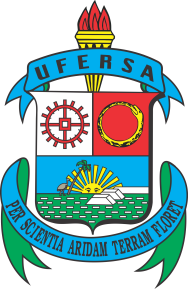 UNIVERSIDADE FEDERAL RURAL DO SEMI-ÁRIDO – UFERSAPRÓ-REITORIA DE ADMINISTRAÇÃO – PROADDIVISÃO DE MATERIAIS – DIMATSETOR DE PATRIMÔNIO – SEPAT UNIVERSIDADE FEDERAL RURAL DO SEMI-ÁRIDO – UFERSAPRÓ-REITORIA DE ADMINISTRAÇÃO – PROADDIVISÃO DE MATERIAIS – DIMATSETOR DE PATRIMÔNIO – SEPAT UNIVERSIDADE FEDERAL RURAL DO SEMI-ÁRIDO – UFERSAPRÓ-REITORIA DE ADMINISTRAÇÃO – PROADDIVISÃO DE MATERIAIS – DIMATSETOR DE PATRIMÔNIO – SEPAT UNIVERSIDADE FEDERAL RURAL DO SEMI-ÁRIDO – UFERSAPRÓ-REITORIA DE ADMINISTRAÇÃO – PROADDIVISÃO DE MATERIAIS – DIMATSETOR DE PATRIMÔNIO – SEPAT FICHA DE CADASTRO DE SEMOVENTES FICHA DE CADASTRO DE SEMOVENTES FICHA DE CADASTRO DE SEMOVENTES FICHA DE CADASTRO DE SEMOVENTES UNIDADE GESTORAUNIDADE GESTORAUNIDADE GESTORAFORMA DE AQUISIÇÃO(  ) NASCIMENTO(  ) DOAÇÃO(  ) COMPRA(  ) OUTRA: ______________________________FORMA DE AQUISIÇÃO(  ) NASCIMENTO(  ) DOAÇÃO(  ) COMPRA(  ) OUTRA: ______________________________DADOS DO ANIMALDADOS DO ANIMALDADOS DO ANIMALDADOS DO ANIMALDADOS DO ANIMALTIPOTIPOORIGEM(Nome da empresa, criador de origem do animal ou nascido na UFERSA)DOCUMENTO (ANEXAR)PELAGEM DO ANIMAL(  ) CAPRINO (  ) BOVINO(  ) EQUINO(  ) SUÍNO(  ) OUTRO_____________(  ) CAPRINO (  ) BOVINO(  ) EQUINO(  ) SUÍNO(  ) OUTRO_____________(  ) CERTIDÃO DE NASCIMENTO EMITIDA POR PROFISSIONAL DA UFERSA(  ) NOTA FISCAL Nº ________________(  ) OUTRO  ________________________	SEXO	SEXORAÇAFILIAÇÃO VALOR UNITÁRIO DO ANIMAL(   ) MASCULINO(   ) FEMININO(   ) MASCULINO(   ) FEMININOCARACTERÍSTICAS DO ANIMALCARACTERÍSTICAS DO ANIMALDATA DE NASCIMENTOEXPECTATIVA DE VIDA (em anos)OBS.:RESPONSÁVEL PELA INFORMAÇÃO RESPONSÁVEL PELA INFORMAÇÃO RESPONSÁVEL PELA INFORMAÇÃO RESPONSÁVEL PELA INFORMAÇÃO RESPONSÁVEL PELA INFORMAÇÃO LOCAL E DATA:RESPONSÁVEL PELAS INFORMAÇÕESCARIMBO E ASSINATURALOCAL E DATA:RESPONSÁVEL PELAS INFORMAÇÕESCARIMBO E ASSINATURALOCAL E DATA:RESPONSÁVEL PELAS INFORMAÇÕESCARIMBO E ASSINATURALOCAL E DATA:RESPONSÁVEL PELAS INFORMAÇÕESCARIMBO E ASSINATURALOCAL E DATA:RESPONSÁVEL PELAS INFORMAÇÕESCARIMBO E ASSINATURAINSTRUÇÕES PARA PREENCHIMENTODeve ser preenchida uma ficha para cada animal;É o documento utilizado para registro de animais, destinados a matriz;Este documento deve ser preenchido pela unidade gestora/unidade produtiva que adquiriu o animal ou que registrou o nascimento do animal, com as devidas especificações;Caso necessário, a complementação dos dados deverá ser feita por um técnico ou Veterinário;Anexar cópia da Nota Fiscal, Certidão de Nascimento ou do documento de doação (se for o caso);O SEPAT dará um número de tombamento e emitirá o Termo de Responsabilidade que deve ser assinado, datado e carimbado pelo responsável pela unidade gestora;No campo CARACTERÍSTICAS: Preencher todos os campos para cadastro do animal, incluindo alguma observação que julgue necessária quanto a característica do animal.ANEXAR: FOTOS DO ANIMAL E DOCUMENTOS DE ORIGEM (NF, CERTIDÃO DE NASCIMENTO OU TERMO DE DOAÇÃO)INSTRUÇÕES PARA PREENCHIMENTODeve ser preenchida uma ficha para cada animal;É o documento utilizado para registro de animais, destinados a matriz;Este documento deve ser preenchido pela unidade gestora/unidade produtiva que adquiriu o animal ou que registrou o nascimento do animal, com as devidas especificações;Caso necessário, a complementação dos dados deverá ser feita por um técnico ou Veterinário;Anexar cópia da Nota Fiscal, Certidão de Nascimento ou do documento de doação (se for o caso);O SEPAT dará um número de tombamento e emitirá o Termo de Responsabilidade que deve ser assinado, datado e carimbado pelo responsável pela unidade gestora;No campo CARACTERÍSTICAS: Preencher todos os campos para cadastro do animal, incluindo alguma observação que julgue necessária quanto a característica do animal.ANEXAR: FOTOS DO ANIMAL E DOCUMENTOS DE ORIGEM (NF, CERTIDÃO DE NASCIMENTO OU TERMO DE DOAÇÃO)INSTRUÇÕES PARA PREENCHIMENTODeve ser preenchida uma ficha para cada animal;É o documento utilizado para registro de animais, destinados a matriz;Este documento deve ser preenchido pela unidade gestora/unidade produtiva que adquiriu o animal ou que registrou o nascimento do animal, com as devidas especificações;Caso necessário, a complementação dos dados deverá ser feita por um técnico ou Veterinário;Anexar cópia da Nota Fiscal, Certidão de Nascimento ou do documento de doação (se for o caso);O SEPAT dará um número de tombamento e emitirá o Termo de Responsabilidade que deve ser assinado, datado e carimbado pelo responsável pela unidade gestora;No campo CARACTERÍSTICAS: Preencher todos os campos para cadastro do animal, incluindo alguma observação que julgue necessária quanto a característica do animal.ANEXAR: FOTOS DO ANIMAL E DOCUMENTOS DE ORIGEM (NF, CERTIDÃO DE NASCIMENTO OU TERMO DE DOAÇÃO)INSTRUÇÕES PARA PREENCHIMENTODeve ser preenchida uma ficha para cada animal;É o documento utilizado para registro de animais, destinados a matriz;Este documento deve ser preenchido pela unidade gestora/unidade produtiva que adquiriu o animal ou que registrou o nascimento do animal, com as devidas especificações;Caso necessário, a complementação dos dados deverá ser feita por um técnico ou Veterinário;Anexar cópia da Nota Fiscal, Certidão de Nascimento ou do documento de doação (se for o caso);O SEPAT dará um número de tombamento e emitirá o Termo de Responsabilidade que deve ser assinado, datado e carimbado pelo responsável pela unidade gestora;No campo CARACTERÍSTICAS: Preencher todos os campos para cadastro do animal, incluindo alguma observação que julgue necessária quanto a característica do animal.ANEXAR: FOTOS DO ANIMAL E DOCUMENTOS DE ORIGEM (NF, CERTIDÃO DE NASCIMENTO OU TERMO DE DOAÇÃO)INSTRUÇÕES PARA PREENCHIMENTODeve ser preenchida uma ficha para cada animal;É o documento utilizado para registro de animais, destinados a matriz;Este documento deve ser preenchido pela unidade gestora/unidade produtiva que adquiriu o animal ou que registrou o nascimento do animal, com as devidas especificações;Caso necessário, a complementação dos dados deverá ser feita por um técnico ou Veterinário;Anexar cópia da Nota Fiscal, Certidão de Nascimento ou do documento de doação (se for o caso);O SEPAT dará um número de tombamento e emitirá o Termo de Responsabilidade que deve ser assinado, datado e carimbado pelo responsável pela unidade gestora;No campo CARACTERÍSTICAS: Preencher todos os campos para cadastro do animal, incluindo alguma observação que julgue necessária quanto a característica do animal.ANEXAR: FOTOS DO ANIMAL E DOCUMENTOS DE ORIGEM (NF, CERTIDÃO DE NASCIMENTO OU TERMO DE DOAÇÃO)